                                 CONSIGNES                         CONSTRUIRE SA SÉANCE AUJOURD’HUI TU VAS POUVOIR CONSTRUIRE TA SÉANCE EN CHOISISSANT POUR CHAQUE ACTIVITÉ 1 EXERCICE PARMI 3 QUI TE SONT PROPOSÉS5 GROUPES D’ACTIVITÉS     LE 5E EST À INVENTER (TU PEUX AUSSI REPRENDRE PARMI CERTAINS EXERCICES DE GAINAGE QUI ONT ÉTÉ VUS DANS LES FICHES PRÉCEDENTES).ORGANISATIONPOUR LES RÉPÉTITIONS DE CHAQUE EXERCICE       20      15      10     5EN TOUT 4 SÉRIES A FAIREASTUCES : TU PEUX CHANGER D’EXERCICE D’UNE SÉRIE À L’AUTRE, POUR VARIER ET AUSSI EN FONCTION DE CE QUE TU PRÉFÈRES.OPTIONS :  SUR CERTAINS EXERCICES TU PEUX ALLER PUS LOIN EN PRENANT L’OPTION.TU PEUX AUSSI DÉCIDER DE FAIRE 2 EXERCICES PAR LIGNE DE TRAVAIL, EN FONCTION DE TA FORME, EN RÉDUISANT LE NOMBRE DE RÉPÉTITIONS.CETTE FICHE EST A UTILISER COMME UNE RECETTE DE CUISINE, ET TE LAISSE LA POSSIBILITÉ D’INNOVER, EN FAISANT DES MODIFICATIONS, NE T’EN PRIVE PAS !!!                   MATÉRIEL :    TAPIS    SERVIETTE    CHARGE (SELON CE QUE TU CHOISIS)                                                   PETITE MARCHE OU CHAISE    BOUTEILLE D’EAUET TOUJOURS 1 ÉCHAUFFEMENT GÉNÉRAL AVANT ET DES ÉTIREMENTS EN FIN DE SÉANCE…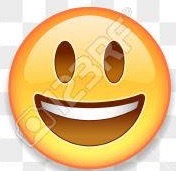 